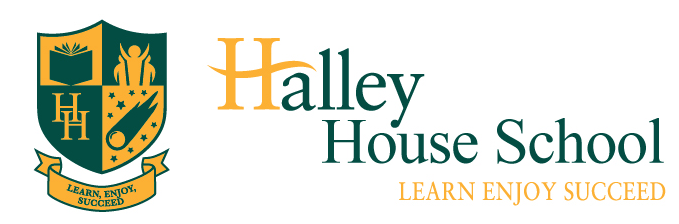 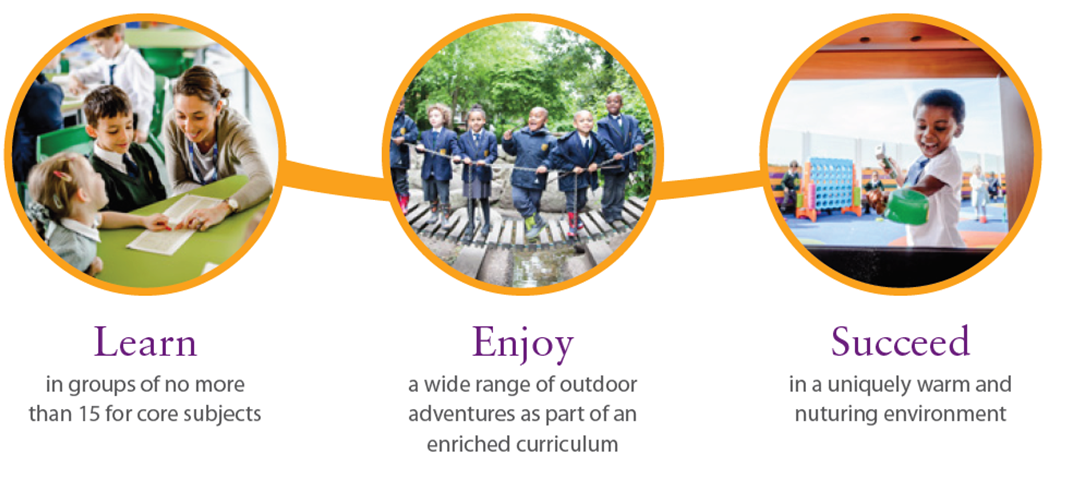 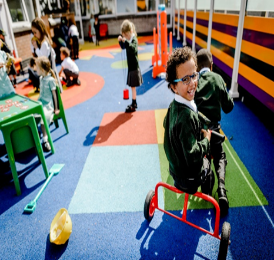 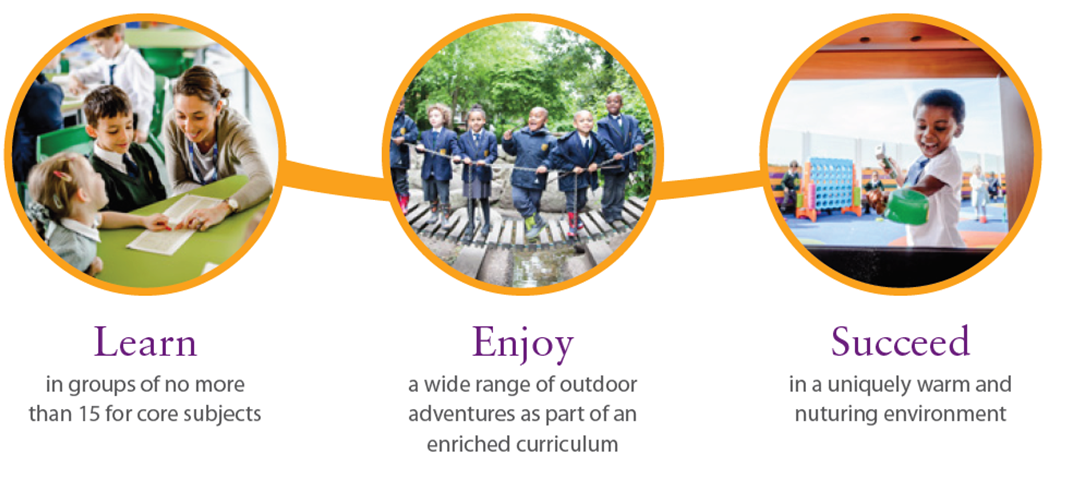 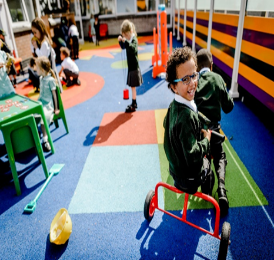 We are looking for an enthusiastic and committed teaching assistant to join our growing team, provisionally in a Year 1 class.RoleTeaching AssistantClosing Date:26th June 2019LocationDalston, HackneyInterview Date:w/c 1st July 2019 SalaryScale 2-4, scp 11-21 (£20,616 – £24,082 FTE)Job Start:1st September 2019RoleTeaching AssistantClosing Date:26th June 2019LocationDalston, HackneyInterview Date:Week beginning 1st July 2019 SalaryScale 2-4, scp 11-21 (£20,616 – £24,082 FTE)Job Start:1st September 2019